Fairy Tales & Fables StationsStation 1 or 6: Fractured vs. Classic Fairy TaleFractured Title: ________________________	Classic Title: _________________________Station 2 or 5: Fable Moral LessonThe moral lesson in _____________________________________ is _______________________________________________________________________________________________________________________________________________________________________________.Station 3 or 4:Fairy Tale Story Elements 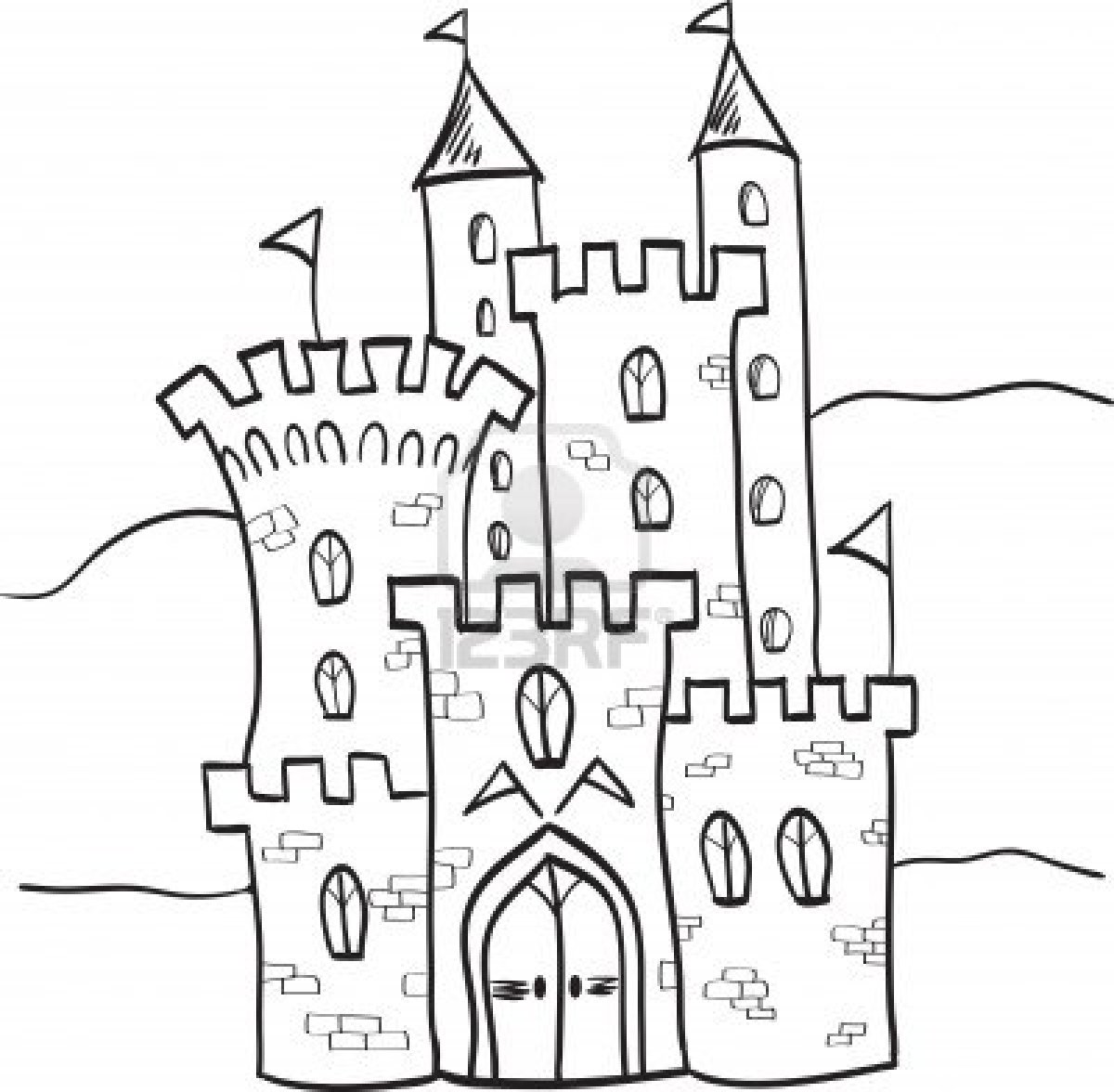 